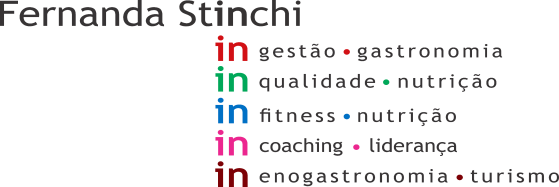 Data:  03/01/21	Início: 13:00Cliente: Madrid 2Término:  15:00Consultor: Diango	Setor- Estoque secoNÃO CONFORMIDADE: Presença de pão de forma diretamente sobre o piso.AÇÃO CORRETIVA: providenciar estrados. Setor – Estoque bebidasNÃO CONFORMIDADE: Produtos encostados na parede (água mineral) (RECORRENTE)AÇÃO CORRETIVA: Organizar o estoque conforme indicação da portaria 2619/11. (Produtos devem ser afastados 10cm da parede.)Setor – Estoque Produtos de limpezaNÃO CONFORMIDADE: Presença de produto de limpeza diretamente sobre o piso (RECORRENTE)AÇÃO CORRETIVA: Providenciar estrados.Setor – Estoque descartáveis (Almoxarifado)NÃO CONFORMIDADE: Presença de sujidade em piso (RECORRENTE)AÇÃO CORRETIVA: limpar Setor – Produtos para troca/quebraEM CONFORMIDADESetor – Corredor armários colaboradoresNÃO CONFORMIDADE: Bebedouro com presença de limo na torneira.AÇÃO CORRETIVA: Limpar.NÃO CONFORMIDADE: Bebedouro sem identificação de troca de filtro e validade (RECORRENTE)AÇÃO CORRETIVA: Identificar corretamenteSetor – Vestiário feminino  NÃO OBSERVADOSetor – Vestiário masculinoNÃO CONFORMIDADE: Dispenser de sabonete liquido desabastecido AÇÃO CORRETIVA: Providenciar abastecimento Setor- RefeitórioEM CONFORMIDADESetor – Cozinha FuncionáriosNÃO CONFORMIDADE: Presença de produtos na geladeira sem identificação após aberto (requeijão, lata de milho )AÇÃO CORRETIVA: identificar corretamente Setor – Corredor câmaras friasEM CONFORMIDADESetor – Frios manipulaçãoNÃO CONFORMIDADE: Presença de sujidade em pisoAÇÃO CORRETIVA: LimparNÃO CONFORMIDADE: Presença de faca armazenada sem proteção. AÇÃO CORRETIVA: Armazenar de forma adequadaSetor – Frios Atendimento NÃO CONFORMIDADE: Presença de queijo muçarela sem identificação após aberto. AÇÃO CORRETIVA: identificar corretamente.Setor- frios /AtendimentoNÃO CONFORMIDADE: Borracha da geladeira com sujidades (limo e bolor). (RECORRENTE)AÇÃO CORRETIVA: Limpar.Setor- frios /loja (ilhas e expositores)NÃO CONFORMIDADE: Presunto Royale, Copa Seara e Mortadela Sadia  sem a tabela nutricional nas etiquetas.AÇÃO CORRETIVA: Atualizar no sistema. Incluir tabela nutricional.NÃO CONFORMIDADE: Ilhas de congelados com temperatura de -4,8º  (RECORRENTE)AÇÃO CORRETIVA: Temperatura mínima deve ser de -12°C .Setor- Câmara congelados /frios / açougue/ padariaNÃO CONFORMIDADE: Presença de caixa de madeira AÇÃO CORRETIVA: providenciar retirada da mesma. Setor- Açougue câmara fria EM CONFORMIDADESetor- Açougue /Limpa botasEM CONFORMIDADESetor- Açougue-  Atendimento/ ManipulaçãoEM CONFORMIDADESetor- Açougue (loja/expositores – refrigerados e congelados)NÃO CONFORMIDADE: Carne moída vendia em bandeja, produzida no local.AÇÃO CORRETIVA: Proibido! Retirar da loja.Portaria 2619 de 2011-  9.10. É permitida a comercialização de carne moída, desde que a moagem seja feita, obrigatoriamente, a pedido e na presença do comprador.NÃO CONFORMIDADE: Bandejas com bacalhau desfiado, mantidos fora de refrigeração.AÇÃO CORRETIVA: Manter produtos expostos para a vendaa sob refrigeração, conforme a orientação do fabricante( Polaca do Alasca de 0°C a 4°C, e Gadus morhua de 0°C a 7°C).Setor - FLV – Câmara friaNÃO CONFORMIDADE Sujidades no piso.AÇÃO CORRETIVA: Limpar.NÃO CONFORMIDADE: Produto próprio para consumo diretamente sobre o piso e sem identificação após aberto. (Balde de azeitona ) (RECORRENTE)AÇÃO CORRETIVA: Providenciar estrados e identificar corretamente Setor - FLV /Manipulação, embalagensNÃO CONFORMIDADE: Setor de manipulação não climatizado.AÇÃO CORRETIVA: O local deve ser climatizado, com temperatura entre 12°C, e 18°C. NÃO CONFORMIDADE: Lixeira com pedal quebrado.AÇÃO CORRETIVA:  Providenciar manutenção.Setor - FLV /estoqueEM CONFORMIDADESetor - FLV /Loja (expositores)NÃO CONFORMIDADE: Produtos vendidos embalados (frutas e legumes), sem a etiqueta adequada para alimentos embalados. Faltam informações de fornecedor, embalador, tabela nutricional, e em algumas a data de validade.AÇÃO CORRETIVA: Proibido vender alimentos embalados na ausência do cliente sem estas informações. Adequar etiquetas.Setor- Padaria produçãoEM CONFORMIDADESetor- Padaria AtendimentoNÃO CONFORMIDADE: Tortas salgadas, recheadas expostas para venda em temperatura ambiente.AÇÃO CORRETIVA: Manter alimentos prontos para consumo, refrigerados ou aquecidos.Portaria 2619 de 2011 -9.20. Os alimentos perecíveis das cadeias fria e quente devem ser mantidos em equipamentos próprios que permitam a manutenção das temperaturas indicadas para cada uma das categorias de produtos.Setor- Padaria loja (expositores)NÃO CONFORMIDADE: Tortas salgadas recheadas e bolos com cobertura de coco expostas para venda em temperatura ambiente.AÇÃO CORRETIVA: Manter alimentos prontos para consumo, refrigerados ou aquecidos.Setor – Mercearia EM CONFORMIDADESetor – Expositor de bebidas refrigeradoEM CONFORMIDADESetor – Mercearia  (adega)EM CONFORMIDADESetor – Recebimento EM CONFORMIDADESetor – Descarte de resíduosEM CONFORMIDADESetor – Bomba incêndioEM CONFORMIDADESetor – Banheiros clientesNÃO CONFORMIDADE: Papeleira desabastecida (RECORRENTE)AÇÃO CORRETIVA: providenciar abastecimento